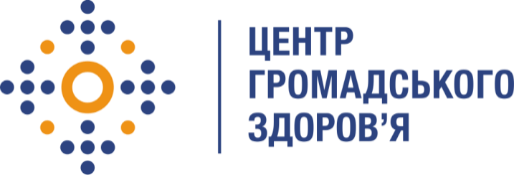 Державна установа 
«Центр громадського здоров’я Міністерства охорони здоров’я України» оголошує конкурс на позицію «Інженер комп’ютерних систем»Назва позиції: Інженер комп’ютерних системІнформація щодо установи:Головним завданнями Державної установи «Центр громадського здоров’я Міністерства охорони здоров’я України» (далі – ЦГЗ) є діяльність у сфері громадського здоров’я. Центр виконує лікувально-профілактичні, науково-практичні та організаційно-методичні функції у сфері охорони здоров’я з метою забезпечення якості лікування хворих на cоціально-небезпечні захворювання, зокрема ВІЛ/СНІД, туберкульоз, наркозалежність, вірусні гепатити тощо, попередження захворювань в контексті розбудови системи громадського здоров’я. Центр бере участь у розробці регуляторної політики і взаємодіє з іншими міністерствами, науково-дослідними установами, міжнародними установами та громадськими організаціями, що працюють в сфері громадського здоров’я та протидії соціально небезпечним захворюванням.Наша мета – це поширення інформації та підвищення обізнаності населення про профілактику захворювань та різні фактори ризика для здоров’я, сприяння побудові відповідального ставлення до свого здоров’я всіх українців.Основні обов’язки:Управління інформаційними аспектами діяльності ЦГЗПідтримка в актуальному стані та адміністрування програмного забезпечення Забезпечення технічної підтримки медичних інформаційних систем та реєстрів, наявних в ЦГЗ.Здійснення консультаційної та методичної допомоги співробітникам Центру з  питань комп’ютерного забезпечення. Підтримання працездатності електронного устаткування - ПК на робочих місцях, мережевого устаткування, принтерів тощо. Участь у створенні документації, інструкцій, технічного завдання з використання/створення інформаційних систем. Участь у проведенні навчальних заходів, семінарів та тренінгів  з питань  розробки, використання інформаційних продуктів в сфері захисту охорони здоров’я.Вимоги:Вища технічна освіта.Досвід роботи за спеціальністю/в сфері інформатизованих систем -  від 1 років.Досвід впровадження, автоматизації, адміністрування інформаційних системи.Навички використання програмного забезпечення та програмних пакетів:Пакети Microsoft Office (включно Access);Microsoft SQL server;Програми аудиту мережевого стану та навантаження.Адміністрування Linux/MS Server (2012 - 2016).Особисті якості:скрупульозність, уважність до деталей; високий рівень відповідальності;комунікабельність та проактивність;бажання вчитися та самостійно оволодівати новими знаннями.Резюме мають бути надіслані електронною поштою на електронну адресу: vacancies@phc.org.ua. В темі листа, будь ласка, зазначте: «538 - 2021 Інженер комп’ютерних систем».Термін подання документів – до 24 грудня 2021 року, реєстрація документів завершується о 18:00.За результатами відбору резюме успішні кандидати будуть запрошені до участі у співбесіді. У зв’язку з великою кількістю заявок, ми будемо контактувати лише з кандидатами, запрошеними на співбесіду. Умови завдання та контракту можуть бути докладніше обговорені під час співбесіди.Державна установа «Центр громадського здоров’я Міністерства охорони здоров’я України» залишає за собою право повторно розмістити оголошення про вакансію, скасувати конкурс на заміщення вакансії, запропонувати посаду зі зміненими обов’язками чи з іншою тривалістю контракту.